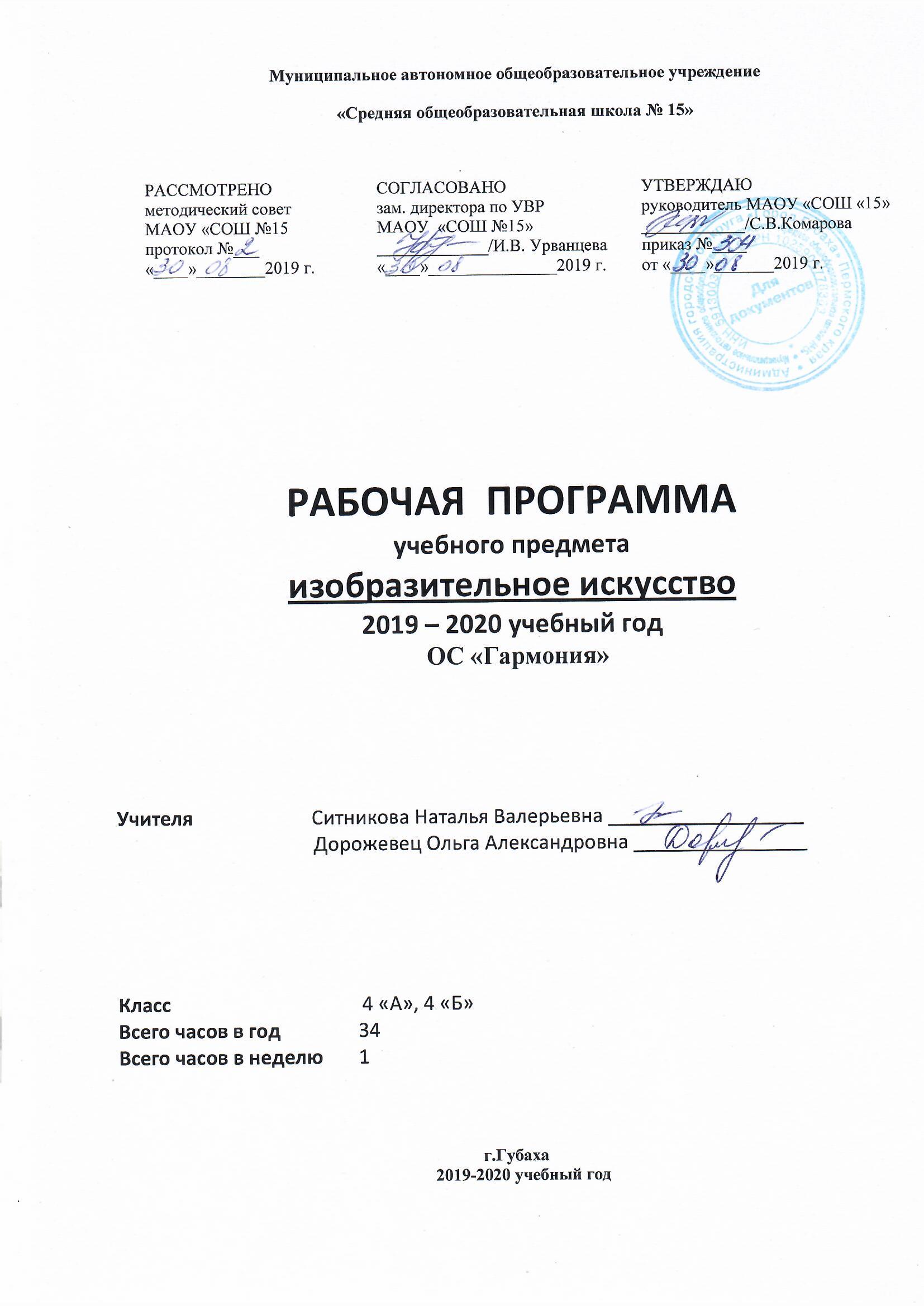 Пояснительная запискаРоль и место дисциплины в образовательном процессеПо сравнению с другими учебными предметами, развивающими рационально-логическое мышление, изобразительное искусство направлено на развитие эмоционально-образного, художественного типа мышления, что является условием становления интеллектуальной деятельности растущей личности, обогащения её духовной сферы и художественной культуры.Рабочая программа по образовательной области «Искусство» для 4 класса составлена на основе нормативных документов и методических рекомендаций: Закон Российской Федерации «Об образовании» (от 29.12.2012 № 273 - ФЗ).Федеральный государственный образовательный стандарт начального общего образования (утвержден приказом Минобрнауки России от 6 октября . № 373, зарегистрирован в Минюсте России 22 декабря ., регистрационный номер 17785).Приказ Министерства образования и науки России от 26.11.2010 № 1241 "О внесении изменений в федеральный государственный образовательный стандарт начального общего образования, утвержденный приказом Министерства образования и науки Российской Федерации от 6 октября . № 373".Приказ Министерства образования и науки России от 22 сентября . № 2357 "О внесении изменений в федеральный государственный образовательный стандарт начального общего образования, утверждённый приказом Министерства образования и науки Российской Федерации от 6 октября . № 373" (зарегистрирован в Минюсте России 12 декабря ., регистрационный номер 22540).Санитарно-эпидемиологические правила и нормативы СанПиН 2.4.2.2821-10 "Санитарно-эпидемиологические требования к условиям и организации обучения в общеобразовательных организациях" С изменениями и дополнениями от: 29 июня ., 25 декабря ., 24 ноября .Основная образовательная программа начального общего образования МАОУ «СОШ №15».Учебный план МАОУ «СОШ № 15» для начальной школы на 2018/2019 учебный год.Примерные программы по учебным предметам. ФГОС. Методическое пособие с электронным приложением «Рабочие программы. Начальная школа. 4 класс УМК «Гармония» (Москва, издательство «Планета», 2013 год).Соответствие государственному образовательному стандартуПрограмма «Природа и художник» по предмету «Изобразительное искусство» соответствует требованиям Федерального государственного образовательного стандарта начального общего образования второго поколения, а также примерной программе по изобразительному искусству для начальной школы.Приоритетная цель начального художественного образования – развитие культуры творческой личности школьника – обусловлена уникальностью и значимостью изобразительного искусства как предмета, предполагающего эстетическое развитие ребёнка, воспитание духовно-нравственных ценностных ориентиров, уважения к культуре и искусству народов многонациональной России и других стран мира; формирование ассоциативно-образного мышления и интуиции.В результате изучения изобразительного искусства на ступени начального общего образования будут реализованы следующие задачи:развитие способности видеть проявление художественной культуры в реальной жизни: воспитание зрительской культуры (способности «смотреть и видеть» – культуры эстетического восприятия, формирование эмоционально-ценностного, неравнодушного отношения к миру природы, миру животных, миру человека, миру искусства); формирование социально-ориентированного взгляда на мир в его органическом единстве и разнообразии природы, народов, культур и религий;овладение элементарной художественной грамотой – азбукой изобразительного искусства, совершенствование навыков индивидуальной творческой деятельности, умения сотрудничать, работать в паре, группе или коллективно, всем классом в процессе изобразительной, декоративной и конструктивной деятельности;освоение первоначальных знаний о пластических искусствах, их роли в жизни человека и общества, формирование на доступном возрасту уровне представлений о важных темах жизни, нашедших отражение в произведениях живописи, графики, скульптуры, архитектуры и декоративно-прикладного искусства, приобщение к традициям многонационального народа Российской Федерации, к достижениям мировой художественной культуры; развитие умения использовать цвет, линию, штрих, пятно, композицию, ритм, объём и как средства художественного выражения в процессе работы с разными изобразительными материалами: карандаш, фломастеры, маркер, ручки, акварель, гуашь, пластилин, уголь, тушь, пастель, цветная бумага и др., знакомство с языком изобразительного искусства. Структура программыСтруктурной особенностью программы является блочно-тематическое планирование содержания занятий. Содержание каждого года основывается на четырёх блоках «Художник и мир природы», «Художник и мир животных», «Художник и мир человека», «Художник и мир искусства». Темы внутри каждого блока могут быть переставлены.В основе реализации программы по изобразительному искусству лежит системно-действенный подход, который предполагает реализацию следующих принципов:Принцип выбора индивидуальной образовательной траектории (личностно-ориентированное обучение). Личностная самореализация человека в художественном образовании возможна в условиях свободы выбора элементов творческой деятельности. Образная цель урока предстаёт как проблема, на решение которой нацеливается деятельность ученика. Создаваемая педагогом проблемная ситуация на занятии способствует вариативности образовательного процесса. Каждый ученик ищет свой путь её решения. Педагог обеспечивает юного художника правом выбора темы творческой работы, темпа, форм её выполнения и защиты, поощряет собственный взгляд ребёнка на проблему, его аргументированные выводы и самооценки, создавая, таким образом, условия для реализации творческих возможностей школьника, помогает ему создать особую творческую среду для обязательной успешной деятельности.Для реализации данного принципа учитель должен уметь, с одной стороны, понимать и обозначать собственный смысл образования по предмету, с другой, – допускать и поддерживать иные смыслы образования, которые могут быть у учащихся. Выстраиванию личной траектории развития каждого ученика способствуют:его самостоятельная работа на занятии изобразительным искусством под руководством педагога и дома (работа по собственному замыслу);работа в паре, в группе или выполнение коллективных работ (например, коллективного панно «Весна» или др.);участие в организации и проведении интегративных занятий (например, «Театр», «Танец» и др.) и праздников искусств, участие в проектной интегративной деятельности (например, «Театр кукол» и др.); участие в организации и проведении выставки результатов изобразительного творчества (групповая или персональная, передвижная или стационарная, одной картины или тематическая и т.п.);участие в реализации серии художественных проектов (например, «Подарок»: «Школьник – школе», «Школьник – детскому саду», «Школьник – студенту» и т.п.).Такая работа может включать оформление альбомов, книг, открыток, создание коллективного панно, тематических выставок, а в 3–4 классе – выполнение презентаций (например, «Портрет», «Автопортрет», «Образ мамы», «Будущая профессия», «Пассажирский транспорт», «Древо жизни» и т.п.); участвуя в проекте «Украсим стены школы», учащиеся при поддержке взрослых придумывают и реализуют планы оформления своей образовательной организации (например, создают серии коллективных панно: «Времена года», «Культуры мира», «День-ночь» или др.).Все эти формы организации художественно-творческой деятельности учеников начальных классов способствуют взаимопроникновению содержания урочной и внеурочной деятельности, общего и дополнительного образования, укрепляют связи между семьёй и школой, дошкольными и школьными учреждениями, обогащают межшкольные связи, помогают самоопределению и самореализации личности, обеспечивают преемственность и перспективность обучения.Принцип продуктивности обучения. Главным ориентиром личностно-ориентированного обучения становится личный художественно-творческий опыт ученика, складывающийся из внутренних и внешних образовательных продуктов. Художественное развитие учащихся начальной школы рассматривается как актуализация и становление их способности создавать и самостоятельно воспринимать (понимать, оценивать) художественные произведения и результаты собственной творческой деятельности. С образовательной точки зрения это означает воспитание человека, способного быть творцом и наследником художественной культуры.Продуктивное обучение ориентировано не столько на изучение известного, сколько на сотворение ребенком чего-то нового. Усвоение опыта индивидуальной творческой деятельности невозможно без проживания роли «творца», «первооткрывателя», «изобретателя» и т.п. Рисунок, скульптура, конструкция и т.п., созданные в позиции «я – автор», а также рефлексивные суждения и самооценки, возникшие в результате проживания позиции «я–зритель–критик–ценитель», являются теми продуктами (результатами) образовательной деятельности, которые свидетельствуют об особенностях индивидуального развития ребёнка.Принцип природосообразности обучения предполагает учёт возрастных, психофизиологических фаз и стадий развития изобразительного творчества, и индивидуальных особенностей творческого роста каждого ученика. Знание «типических» и «особенных» качеств и характеристик результатов (продуктов) творческой деятельности школьников позволит обеспечить педагогу поддержку и помощь учащимся, которые испытывают трудности в обучении, создать условия для развития творческого потенциала каждого ребёнка и успешного развития одарённых детей.Принцип природосообразности предполагает отбор содержания обучения наиболее адекватного потребностям детей этого возраста, развитие у них универсальных действий, наиболее актуальных для младшего школьника. При этом учитывается необходимость социализации ребёнка, развитие у него чувства гражданской идентичности, осознания своей этнической и национальной принадлежности.Принцип культуросообразности позволяет организовать педагогическую работу с опорой на лучшие достижения мирового и отечественного изобразительного искусства, изучение которых станет основой формирования художественной культуры школьника. Приобщение к культурно-историческому наследию в процессе организации художественного восприятия произведений разных видов и жанров изобразительного искусства, эстетического восприятия явлений и объектов природы, участие в продуктивных видах учебной деятельности будет способствовать осознанному уважению и принятию традиций, самобытных культурных ценностей, форм культурно-исторической, социальной и духовной жизни семьи, родного селения, края, страны позволит наполнить содержанием понятия «Отечество», «родная земля», «моя семья и род», «мой дом», будет способствовать развитию культуры и духовных традиций многонациональной России, умению адаптироваться в поликультурной среде.Принцип диалогичности основан на демократическом стиле взаимоотношений учителя и ученика. Образовательный процесс рассматривается как художественно-творческая форма общения равных субъектов образовательного процесса (взрослого и ребёнка), нацеленная на создание творческого продукта. Форма занятия изобразительным искусством представляет собой гармоничное соответствие частей и целого, элементов и структуры. Художественно-педагогическая драматургия такого занятия может иметь различную форму: открытую (интеграционную) или замкнутую (в рамках одного искусства), может развиваться как театрализованное действие, иметь практическую направленность, проходить в форме игры или круглого стола и т.п., развивать индивидуальные, групповые или коллективные виды деятельности и др.Учебный диалог предполагает игровые ситуации. Проживание многопозиционных ролей («я–художник», «я–зритель», «я–слушатель», «я–эксперт», «я–экскурсовод» и т.п.) способствует выработке необходимых умений и навыков «проживания» и «нахождения» в искусстве. Многопозиционность формирует опыт эстетического отношения к миру.Чтобы организовать творческую деятельность младших школьников, учитель использует диалог, как образовательную ситуацию, цель которой – вызвать мотивацию и обеспечить деятельность юных художников в направлении познания образовательных объектов и решении связанных с ними проблем. Роль учителя в учебном диалоге – организационно-сопровождающая, так как он обеспечивает личное решение школьником созданного образовательного затруднения. Содержание учебного предмета «Изобразительное искусство»Учебный материал программы по изобразительному искусству представлен следующими компонентами образования: «Эстетическое восприятие», «Виды художественной деятельности», «Язык изобразительного искусства», «Значимые темы художественного творчества (искусства)». Все эти направления работы в разной мере присутствуют на каждом уроке и способствуют раскрытию разных сторон изобразительного искусства: ценностно-ориентационную, типологическую, языковую и деятельностную.«Значимые темы искусства» в программе каждого класса объединены в четыре модуля «Художник и мир природы», «Художник и мир животных», «Художник и мир человека» и «Художник и мир искусства», содержание которых помогают ребёнку представить целостную картину мира, эмоционально-ценностно относиться к окружающей ребёнка действительности: живой и неживой природе, человеку, обществу, искусству; различать и передавать в художественно-творческой деятельности характер, эмоциональное состояние и своё отношение к ним средствами художественно-образного языка.Компонент художественного образования - «Эстетическое восприятие», раскрывая художественно-образную специфику содержания видов и жанров изобразительного искусства, предполагает переживание и осознание смысла произведения, эмоциональное созерцание объектов и явлений природы. Опыт эстетического (художественного) восприятия выражается в умении:выражать своё эстетическое отношение к объектам и явлениям природы, шедеврам отечественного и мирового искусства;различать основные виды художественной деятельности, понимать их специфику: графика, живопись, скульптура, архитектура (художественное конструирование и моделирование), декоративно прикладное искусство (дизайн);различать основные жанры пластических искусств, понимать их специфику: портрет, пейзаж, натюрморт, сказочный жанр, исторический жанр, анималистический жанр, иллюстрация и др.;участвовать в обсуждении содержания и выразительных средств художественных произведений, переживать и понимать образную специфику произведения;понимать общее и особенное в произведении изобразительного искусства и в художественной фотографии;различать объекты и явления реальной жизни и их образы, выраженные в произведениях изобразительного искусства, уметь объяснять их разницу.«Виды художественной деятельности» - компонент содержания художественного образования, создающий условия для получения практического художественно-творческого опыта работы с разнообразными техниками и материалами изобразительной, конструктивной и декоративной творческой деятельности, способствующий развитию навыков работы с:живописными материалами и техниками: акварель, гуашь, пастель (сухая и масляная) и др.;графическими материалами: простой карандаш, цветные карандаши, фломастеры, маркеры, тушь, гелевые или шариковые ручки и техниками: граттаж, гравюра наклейками, кляксография, монотипия и др.;скульптурными материалами: пластилин или глина;конструктивными материалами: бумага цветная и белая, картон, ножницы и клей, «бросовые», природные и смешанные материалы и др.«Язык изобразительного искусства» – компонент художественного образования. Являясь «азбукой искусства», он даёт инструментарий для практической реализации замысла ученика и нацелен на то, чтобы выпускник научился использовать композицию, форму, ритм, линию, цвет, объём, фактуру как средства художественного выражения:Композиция: знать и применять элементарные приёмы композиции на плоскости и в пространстве; уметь использовать горизонталь, вертикаль и диагональ в построении композиции, знать и применять основные пропорции предметного окружения; использовать линию горизонта, элементарные перспективные сокращения: ближе – больше, дальше – меньше, загораживание; роль контраста в композиции: низкое и высокое, большое и маленькое, тонкое и толстое, спокойное и динамичное и т.д.; композиционный центр; главное и второстепенное в композиции; симметрия и асимметрия.Цвет: различать основные и составные, тёплые и холодные цвета, использовать смешанные и локальные цвета в собственной учебно-творческой деятельности; передавать с помощью цвета характер персонажа, его эмоциональное состояние, использовать выразительные свойства материалов и техник (гуашь, акварель, цветные фломастеры, аппликация, коллаж, витраж и др.) при изображении реального и фантастического мира.Линия: знать и применять в изобразительной деятельности многообразие линий (тонкие, толстые, прямые, волнистые, плавные, ломаные, спиралевидные и др.), использовать их знаково-символическое значение; передавать с помощью линии, штриха, пятна, точки эмоциональное состояние природы, человека, животного.Форма: знать разнообразие форм предметного мира и передавать их на плоскости и в пространстве; использовать сходство и контраст простых геометрических форм (круг, квадрат, прямоугольник, овал, треугольник и др.); в изобразительном творчестве, использовать выразительные свойства силуэта в передаче характера персонажа; основных пропорций животных и человека, форму и конструкцию архитектурных построек.Объём: умение применять способы передачи объёма разными художественными материалами (пластилин, бумага, картон и др.); в творческой деятельности использовать выразительные возможности геометрических тел (куб, цилиндр, конус и др.) и их сочетаний, форму и конструкцию архитектурных построек; через выразительность объёмных и рельефных композиций, передавать основные пропорции животных и человека.Фактура: различать и применять в целях художественной выразительности фактуру разных художественных техник и материалов: гладкая, шершавая, выпуклая, колючая, мягкая, пастозная и др.; Ритм: знать виды ритма (размеренный, прерывистый, спокойный, беспокойный, замедленный, порывистый и т.п.), использовать ритм линий, пятен, цвета, объёмов в передаче эмоционального состояния, движения и динамики; различать специфику ритма в декоративно-прикладном искусстве, живописи, графике, скульптуре, архитектуре; выполнять ритмически организованные рисунки, орнаментальные и шрифтовые композиции, используя язык компьютерной графики в программе Point.Четвёртый компонент содержания художественного образования «Значимые темы искусства» определяет основные разделы программы «Художник и мир природы», «Художник и мир животных», «Художник и мир человека» и «Художник и мир искусства», намечает эмоционально-ценностную направленность тематики практических заданий.В первом разделе «Художник и мир природы» определяется зависимость человека от природных условий, которые влияют на формирование представлений человека о мире, способствуют зарождению разных форм художественного освоения действительности. Природа дарит художнику материалы для творчества, которые он использует в живописи, графике, скульптуре, декоративно-прикладном искусстве и архитектуре. Любование небом, землей, цветами, травами, деревьями, полями, лесами, озерами и др., наблюдение за изменением природы осенью, зимой, весной и летом, в утренние, дневные, вечерние и ночные часы является основой эстетического восприятия художника-пейзажиста. Выразительность пейзажа разных географических широт. Восприятие и эмоциональная оценка шедевров русского и зарубежного искусства, знакомство с творчеством художников, работающих в жанре пейзажа и натюрморта.Второй раздел «Художник и мир животных» расширяет детские представления об анималистическом жанре: изображение и лепка домашних и диких животных, птиц, насекомых, иллюстрация сказок про животных, сочинение образов фантастических зверей. Художник учится у природы, изучает постройки в природе: птичьи гнёзда, норы, ульи, панцирь черепахи, раковина улитка и т.д. Восприятие и эмоциональная оценка шедевров русского и зарубежного искусства, знакомство с творчеством художников, работающих в анималистическом жанре.Третий раздел «Художник и мир человека» расширяет горизонты детского познания окружающего мира - мира человека. Жанр портрета. Образ человека в искусстве разных народов. Образ современника. Образ защитника отечества. Семья, как главная ценность для ребенка. Создание с помощью разных художественных материалов изобразительных образов мам и пап, бабушек и дедушек, братьев и сестер. Изображение семейных и государственных праздников, как формы выражения отношение школьника к важным событиям жизни. Приёмы художественного отражения действительности, выраженные в аппозициях «высокий - низкий», «большой - маленький», «далекий - близкий» находят у детей выразительные формы воплощения во время иллюстрации любимых литературных произведений: сказок, стихов и загадок, знакомства с чудесами света, известными скульптурами и архитектурными постройками. Художественное конструирование и оформление помещений и парков, транспорта и посуды, мебели и одежды, книг и игрушек. Единство декоративного строя в украшении жилища, предметов быта, орудий труда, костюма.В четвёртом разделе «Художник и мир искусства» осуществляется связь изобразительного искусства с музыкой, театром, танцем, литературой и кино. Приобщение к мировой художественной культуре происходит через знакомство с кукольным и теневым театром, театром оперы и балета, искусством мультипликации, книжной графики и костюма. Анализ и создание образов персонажей, побуждающих лучшие человеческие чувства: доброту, сострадание, поддержку, заботу, героизм, бескорыстие и т.д. и, - вызывающих гнев, раздражение, презрение и т.д., образов, символизирующих явления природы: огонь, воду, весну, дождь и т.д. Знакомство с мировыми шедеврами изобразительного искусства, которые хранятся в Третьяковской галерее, Эрмитаже, Русском музее, Лувре и других музеях. Города-музеи: Москва, Санкт-Петербург и др. Музеи под открытым небом (Кижи и др.). Музей игрушки. Краеведческий музей. Детские картинные галереи и выставки детского изобразительного творчества.Четыре раздела программы по изобразительному искусству «Природа и художник» нашли отражение в тематическом планировании системы художественно-творческих занятий.Место учебного предмета в учебном планеПредмет «Изобразительное искусство» является обязательным для изучения, так как стоит в инвариантной части учебного плана. На изучение изобразительного искусства в 4  классе  отводится  34 часа  в  год  (34  учебные  недели  по  1  часу  в  неделю). Формы работыФронтальная работа.Индивидуальная работа.Урок-путешествие.Урок-экскурсия.Методы преподаванияИгровой метод.Использование наглядности.ИКТ - технологии.Беседа.Диалог.Наблюдение.Практические и творческие работы.Особенности тематического планированияВ тематическое планирование добавлены темы для бесед с обучающимися:по основам безопасности жизнедеятельности -10 тем;по краеведению – 8 тем.В тематическое планирование включены учебные мини-проекты:раздел «Художник и мир природы» - 3 учебных мини-проекта;раздел Художник и мир животных «» - 4 учебных мини-проекта;раздел «Художник и мир человека» - 7 учебных мини-проектов;раздел «Художник и мир искусства» - 3 учебных проекта.Условные обозначенияКрасный цвет – темы по ОБЖ.Синий цвет – темы, связанные с краеведением.Зелёный цвет  - темы мини-проектов.Планируемые результаты изучения учебного предмета «Изобразительное искусство»Обучающиеся должнызнать/понимать:основные жанры и виды произведений изобразительного искусства;известные центры народных художественных ремесел России;ведущие художественные музеи России;уметь:различать основные и составные, теплые и холодные цвета;узнавать отдельные произведения выдающихся отечественных и зарубежных художников, называть их авторов;сравнивать различные виды изобразительного искусства (графики, живописи, декоративно-прикладного искусства);использовать художественные материалы (гуашь, цветные карандаши, акварель, бумага);применять основные средства художественной выразительности в рисунке, живописи и скульптуре (с натуры, по памяти и воображению; в декоративных и конструктивных работах; иллюстрациях к произведениям литературы и музыки;использовать приобретенные знания и умения в практической деятельности и повседневной которые не входят в обязательный минимум содержания основных образовательных программ, отнесены к элементам дополнительного (необязательного) содержания.Личностные, метапредметные, предметные результаты  освоения учебного   предмета «Изобразительное искусство»В результате обучения детей изобразительному искусству в начальной школе предполагается достижение следующих результатов:Личностные результаты:в ценностно-эстетической сфере – эмоционально-ценностное отношение к окружающему миру (природе, семье, Родине, людям, животным); художественный вкус и способность к эстетической оценке произведений искусства и явлений окружающей жизни;в познавательной (когнитивной) сфере – способность к художественно-образному познанию мира, умению применять полученные знания в своей собственной художественно-творческой деятельности;в трудовой сфере – навыки использования различных материалов для работы в разных техниках (живопись, графика, скульптура, декоративно-прикладное искусство, художественное конструирование), стремление использовать художественные умения для создания красивых вещей или их украшения.Метапредметные результаты освоения изобразительного искусства проявятся в:умении видеть и воспринимать проявления художественной культуры в окружающей жизни (техника, музей, архитектура, дизайн, скульптура и др.);желание общаться с искусством, участвовать в обсуждении содержания и выразительных средств произведений искусства;обогащении ключевых компетенций (коммуникативных, деятельностных и др.) художественно-эстетическом содержанием;умение организовать самостоятельную художественно-творческую деятельность, выбирать средства для реализации художественного замысла;способности оценивать результаты художественно-творческой деятельности, собственной и одноклассников.Предметные результаты освоения изобразительного искусства в начальной школе проявятся в следующем:в познавательной сфере – понимание значения искусства в жизни человека и общества; восприятие и характеристика художественных образов, представленных в произведениях искусства; в ценностно-эстетической сфере – умение различать и передавать в художественно-творческой деятельности характер, эмоциональное состояние и своё отношение к природе, животным, человеку, обществу и искусству; умение эмоционально оценивать шедевры русского и мирового искусства (в пределах изученного); проявление устойчивого интереса к художественным традициям своего и других народов;в коммуникативной сфере – способность высказывать суждения о художественных особенностях произведений, изображающих природу, животных и человека в разных эмоциональных состояниях; умение обсуждать коллективные и индивидуальные результаты художественно-творческой деятельности;в трудовой сфере – умение использовать различные материалы и средства художественной выразительности для передачи замысла в собственной художественной деятельности; моделирование новых образов путём трансформации известных (с использованием средств изобразительного языка.Универсальные учебные действия, формируемые у учащихся в 4 классеФедеральным государственным стандартом начального общего образования в области изобразительного искусства определяется ряд образовательных задач, решение которых способствует развитию универсальных учебных действий учащихся четвёртого класса (УДД).Познавательные УДД: сообщать (с учётом возрастных особенностей детей) знания в области изобразительного искусства; развивать представления школьников о видах пластических искусств: живопись, графика, скульптура, архитектура, декоративно-прикладное искусство (дизайн); об основных жанрах изобразительного искусства: портрет, пейзаж, натюрморт, анималистический жанр, о региональных (краеведческий, художественный) и ведущих художественных музеях страны (Государственный Эрмитаж, Государственная Третьяковская галерея, Государственный музей изобразительных искусств им. А. С. Пушкина, музей-панорама «Бородинская битва» и др.); знакомить с собраниями ведущих музеев мира (Лувр, Дрезденская картинная галерея и др.).Регулятивные УДД: приумножать опыт художественно-творческой деятельности детей, развивать их умения в реализации замыслов творческой работы, в постановке целей и задач деятельности, в поиске оптимальных путей их решения в оценке этапов и результатов индивидуальной и коллективной деятельности.Коммуникативные УДД: развивать умения школьников общаться в процессе диалога с учителем и сверстниками; расширять навыки общения во время выполнения индивидуальных и коллективных форм деятельности, в процессе игровых ситуаций, деловых игр, предполагающих многопозиционные роли (художника, зрителя, критика, ценителя искусства и др.), в процессе рассуждений ученика о художественных особенностях произведений разных видов и жанров искусства, а также обсуждения результатов индивидуальной и коллективной художественно-творческой деятельности; развивать умения школьников использовать в учебном процессе ИКТ и справочную литературу.Личностные УДД: способствовать накоплению у учащегося опыта эмоционально-ценностного отношения к миру, проявлять авторский неповторимый изобразительный стиль, развивать умения использовать образный язык изобразительного искусства: цвет, линию, ритм, композицию, объём, фактуру и др. – для достижения своих творческих замыслов, развивать навыки моделирования новых образов путём трансформации известных (с использованием средств изобразительного языка); способствовать участию в выставках детского изобразительного творчества, коллекционированию своих творческих работ. Уникальным достижением ученика является его Творческая папка (альбом), где он собирает и хранит продукты своей изобразительной деятельности.Предметные УДД: обучать изобразительным, конструктивным и декоративным видам творческой деятельности, развивать навыки работы с разными художественными материалами (гуашью, акварелью, карандашом, пастелью, восковыми мелками,  тушью, пером, гелевыми и шариковыми ручками, фломастерами, маркерами, пластилином, цветной бумагой и др.); развивать навыки художественного восприятия произведений изобразительного искусства различных видов пластических искусств (живописи, графики, скульптуры, архитектуры, декоративно-прикладного искусства) и их оценки.Метапредметные УДД: развивать у детей навыки учебной и творческой деятельности; умения осуществлять анализ, сравнение, группировку материала самостоятельно и по заданным критериям; мотивировать проявление интереса к проблеме урока, к выполнению творческих заданий, к участию в выставочных проектах; развивать эвристические способности, мотивировать учеников на самостоятельное выполнение заданий Творческой папки, разгадывание и сочинение кроссвордов по изобразительному искусству, игру в художественное лото «Шедевры Эрмитажа», «Шедевры Государственной Третьяковской галереи», «Шедевры Государственного музея изобразительных искусств им. А. С. Пушкина», «Шедевры Лувра», «Шедевры Дрезденской картинной галереи», «Творчество художников-передвижников».Методическое пособие для учителяКопцева Т.А. Изобразительное искусство. Художник, природа и я. Методические рекомендации к учебнику 4 класса общеобразовательных учреждений. Пособие для учителя. Смоленск Ассоциация XXI, 2014.Обеспечение предмета № п/пРаздел (тема)Количество часов1Художник и мир природы92Художник и мир животных83Художник и мир человека104Художник и мир искусства7ИТОГО34АвторыНазвание Издательство Год изданияУМК «Гармония»УМК «Гармония»УМК «Гармония»УМК «Гармония»Копцева Т.А., Копцев В.П., Копцев Е.В.«Изобразительное искусство» учебник для 4 класса«Ассоциация XXI»2013